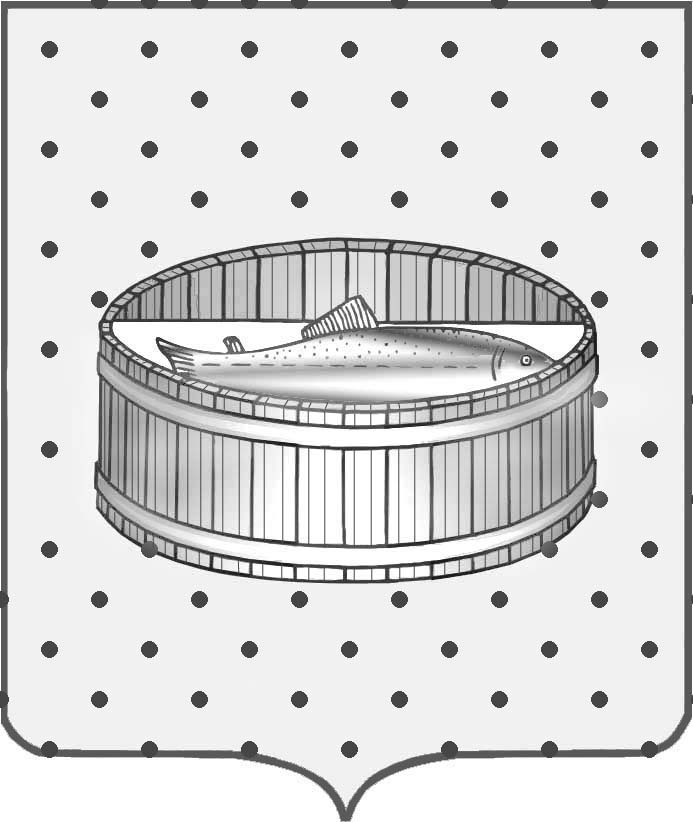 Ленинградская область Лужский муниципальный район Совет депутатов Лужского городского поселенияРЕШЕНИЕ18  сентября 2013 года          № 324О внесении изменения в решение Совета депутатов Лужского городского поселения от                          18 октября 2005 года № 11                   «О порядке опубликования муниципальных правовых актов» В целях расширения возможностей для реализации прав граждан и юридических лиц на доступ к информации о деятельности органов местного самоуправления Совет депутатов Лужского городского поселения р е ш и л:Внести изменение в пункт 2 решения Совета депутатов Лужского городского поселения от 18 октября 2005 года № 11 «О порядке опубликования муниципальных правовых актов» следующего содержания: после слов «…в газете «Лужская правда» дополнить «… и (или) на официальном сайте администрации Лужского городского поселения www.gorodluga.lenobl.ru в информационно-телекоммуникационной сети Интернет».Настоящее решение вступает в силу с момента принятия. Глава Лужского городского поселения,исполняющий полномочия председателя Совета депутатов	                                                                    	С.Э. СамородовРазослано: Совет депутатов, ЮС, отдел по организационным и общим вопросам, газета «Лужская правда», сайт.